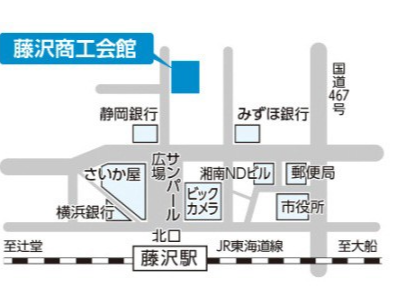 住所　〒251－0052　神奈川県藤沢市藤沢607－1アクセス　JR東海道線藤沢駅北口から徒歩3分　　　　　小田急藤沢駅から徒歩4分※駐車場の用意はありません。　　　　　　　参加者氏名　　　　　　　　　　　　　　　　所属事業所　　　　　　　　懇親会（日中/相談/地活/GH/その他）参加　　　・　　　不参加（日中/相談/地活/GH/その他）　　参加　　　・　　　不参加（日中/相談/地活/GH/その他）参加　　　・　　　不参加（日中/相談/地活/GH/その他）参加　　　・　　　不参加（日中/相談/地活/GH/その他）参加　　　・　　　不参加